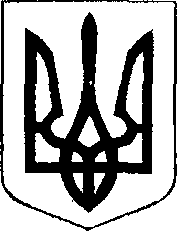 У К Р А Ї Н АЖовківська міська радаЛьвівського району Львівської області-а чергова сесія VІІІ-го демократичного скликанняРІШЕННЯвід                     року    №  					                   	м. ЖовкваПро визнання таким що втратилочинність рішення виконкомуЖовківської міської радивід 16.04.2021 року № 45Розглянувши заяву Худи Назара Ігоровича від 27.05.2021 року № 02-14/3000 та Якубської Ольги Ігорівни від 28.05.2021 року № 02-14/2985, керуючись ст. 26, ст. 59, п. 9 Закону України «Про місцеве самоврядування в Україні», Жовківська міська радаВИРІШИЛА:1. Скасувати рішення виконавчого комітету Жовківської міської ради Львівського району Львівської області від 16.04.2021 року № 45 «Про передачу у приватну власність з державного житлового фонду житло Худі Назару Ігоровичу, Якубській Ользі Ігорівні, Якубській Анні Ярославівні, Якубському Дмитру Ярославовичу» за згодою заявників.2. Контроль за виконанням рішення покласти на постійну комісію з питань комунального майна та господарства, приватизації, житлового господарства, транспорту, будівництва, благоустрою та енергозбереження (Мариняк І. Г.).Міський голова                                                                           Олег ВОЛЬСЬКИЙ